武汉理工大学网络教育学院招生报名系统操作指南朗坤智慧科技股份有限公司2019年2月1教学管理模块操作文档1.1查看教学基础信息菜单地址：【教学管理】=》【教学计划】=》【教学基础信息】可以查看教材、课程和专业信息。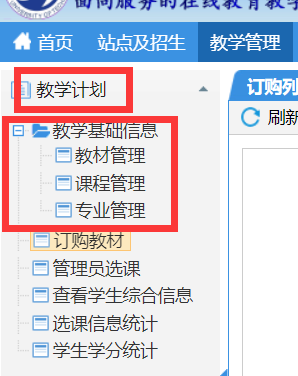 1.2订购教材菜单说明：该模块显示的是现阶段有哪些学生订购教材的需求。如要站点要帮助协商订购教材，必须选择这个学生，然后点击订购教材，此时状态为已成功订购教材。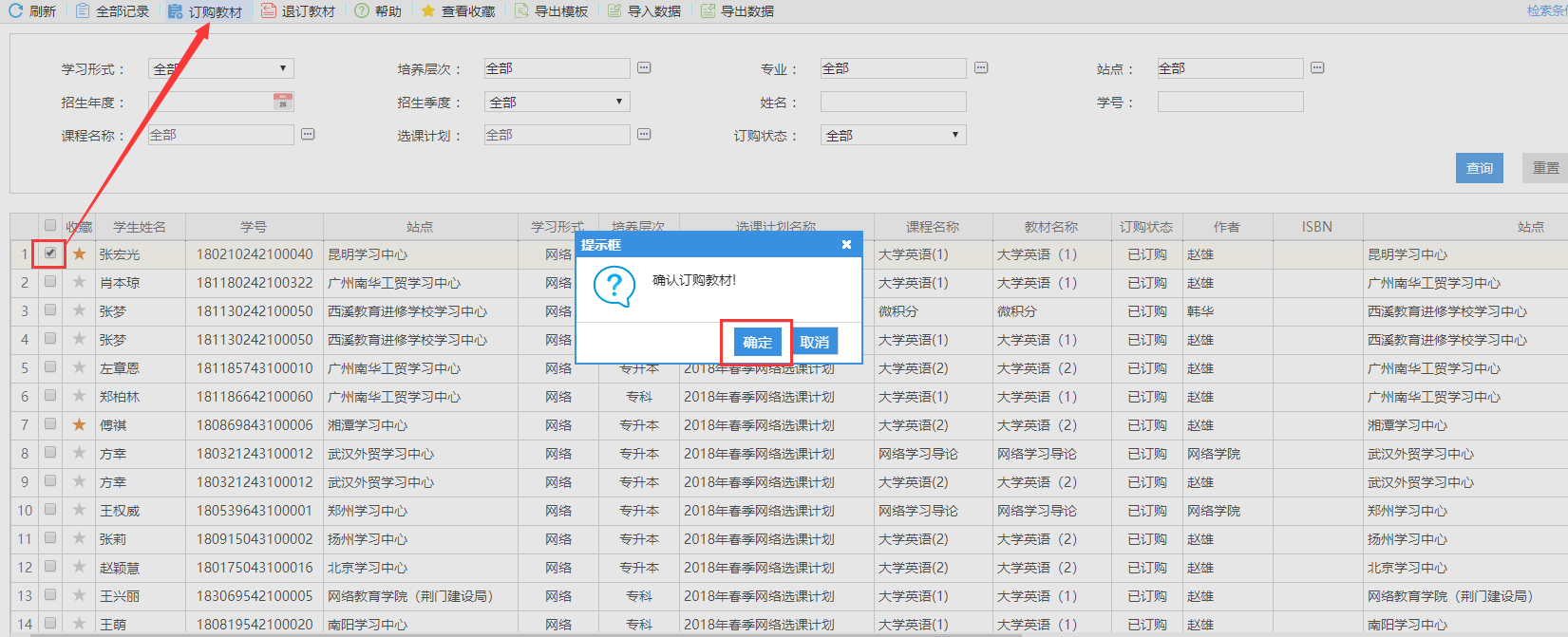 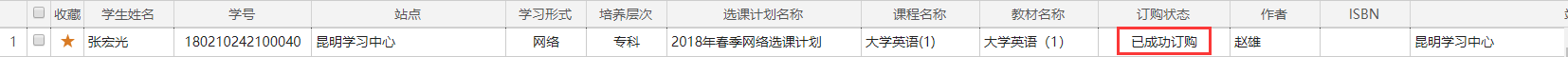 1.3 管理员选课该模块显示所有学生的选课信息，管理员在该界面可以帮助学生进行选课和退课。1 批量选课：第一步：点击【批量选课】，再然后选择当前年度季度的选课计划后，点击确定。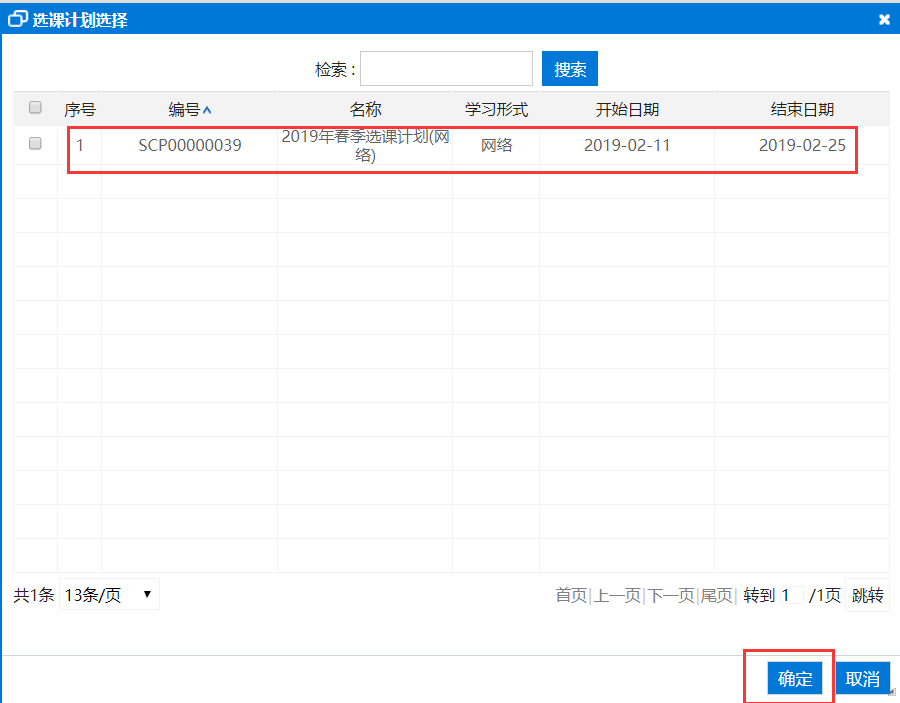 第二步：点击完确定后，会弹出一个框。第一行字代表的是未选课的学生现在有多少人选课成功，第二行字是代表总共有多少学生。例如下图代表未选课的学生有0人，所以才显示0人选课成功。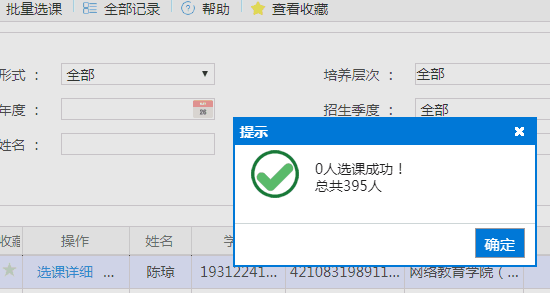 2对单个学生选课：选课： 帮助学生选课时，先选择选课计划，然后选择计划里需要选的课程。即可选课完成。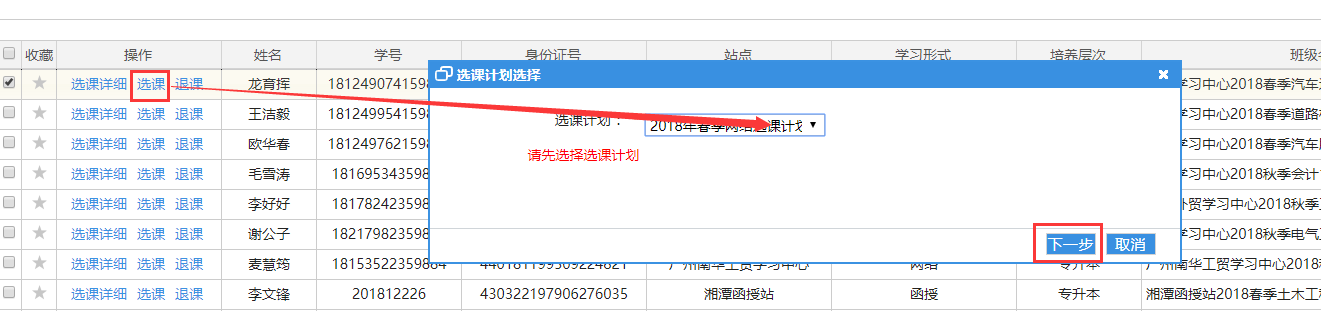 退课：退课时，点击退课，选择要退的课程。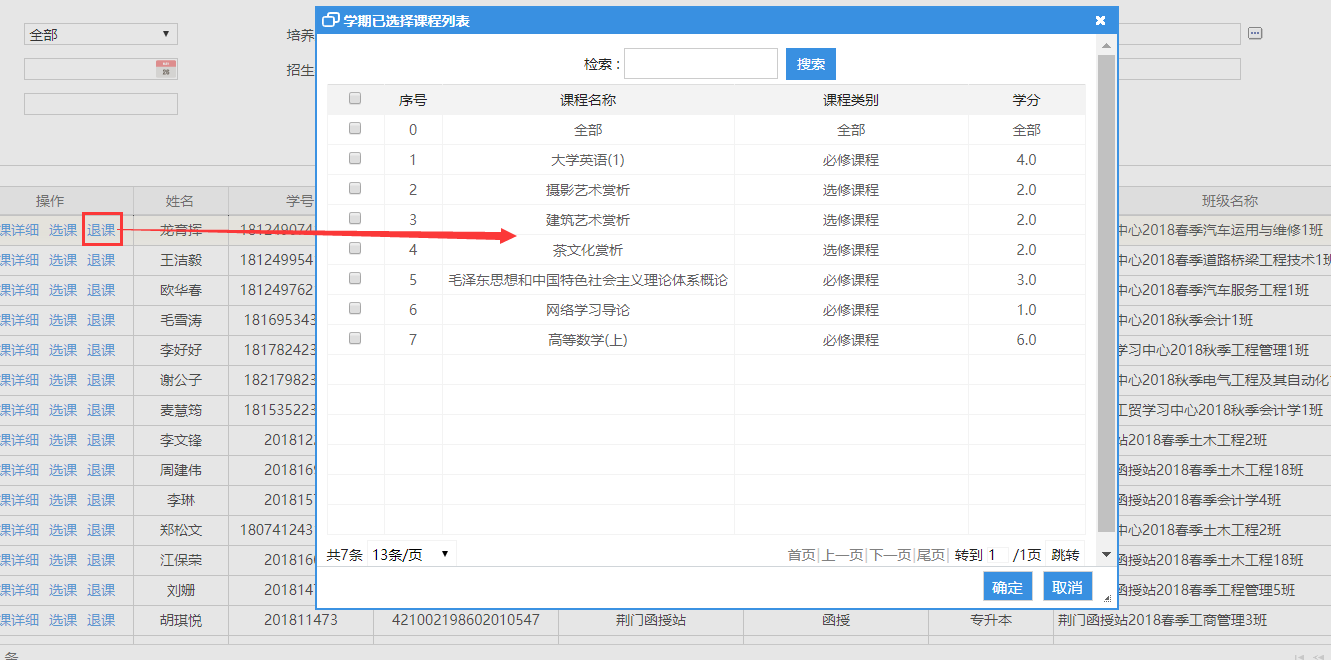 1.7选课信息统计点击要查询的内容该模块有四种统计方式：按站点统计、按班级统计、按课程统计、按选课时间统计。管理员通过四种方式进行统计数据。可以通过点击选课人数来查看具体选课详情。（可通过想要查询的条件进行查询）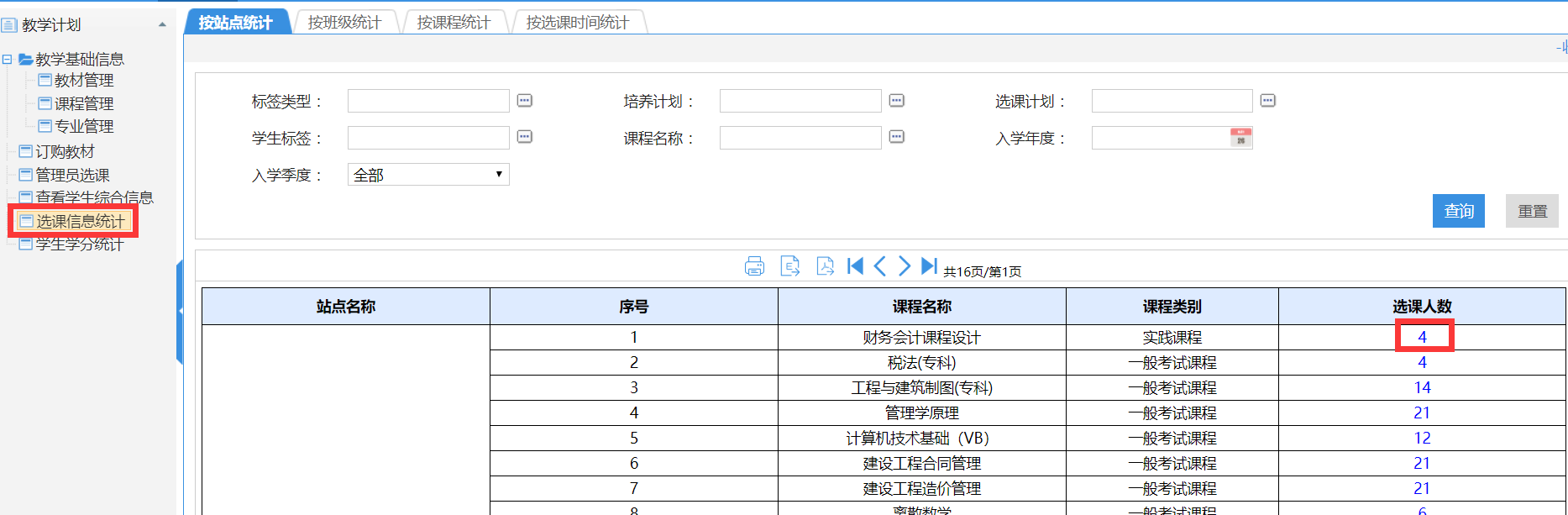 例如：点击这个4数字后，可以查看到哪4个学生。（四种统计都支持）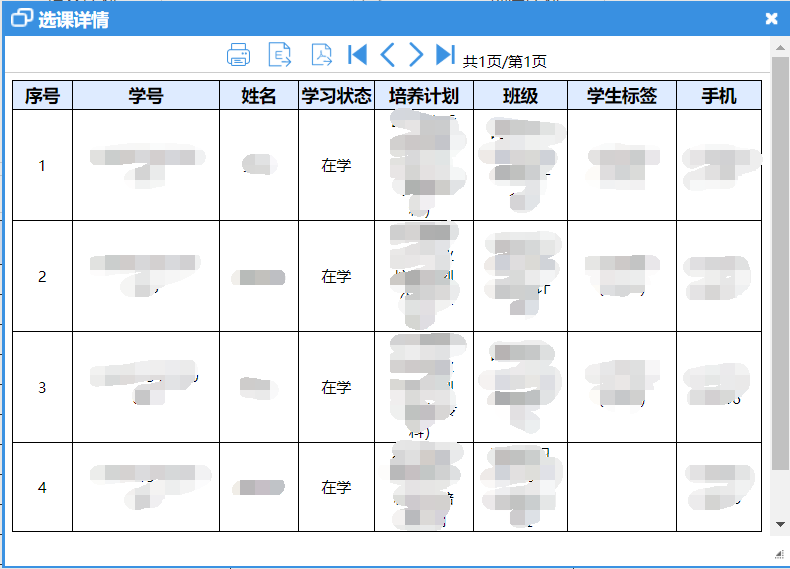 1.8学生学分统计管理员可以通过站点、培养计划、入学年度、入学季度、姓名、学号进行查询学生学分。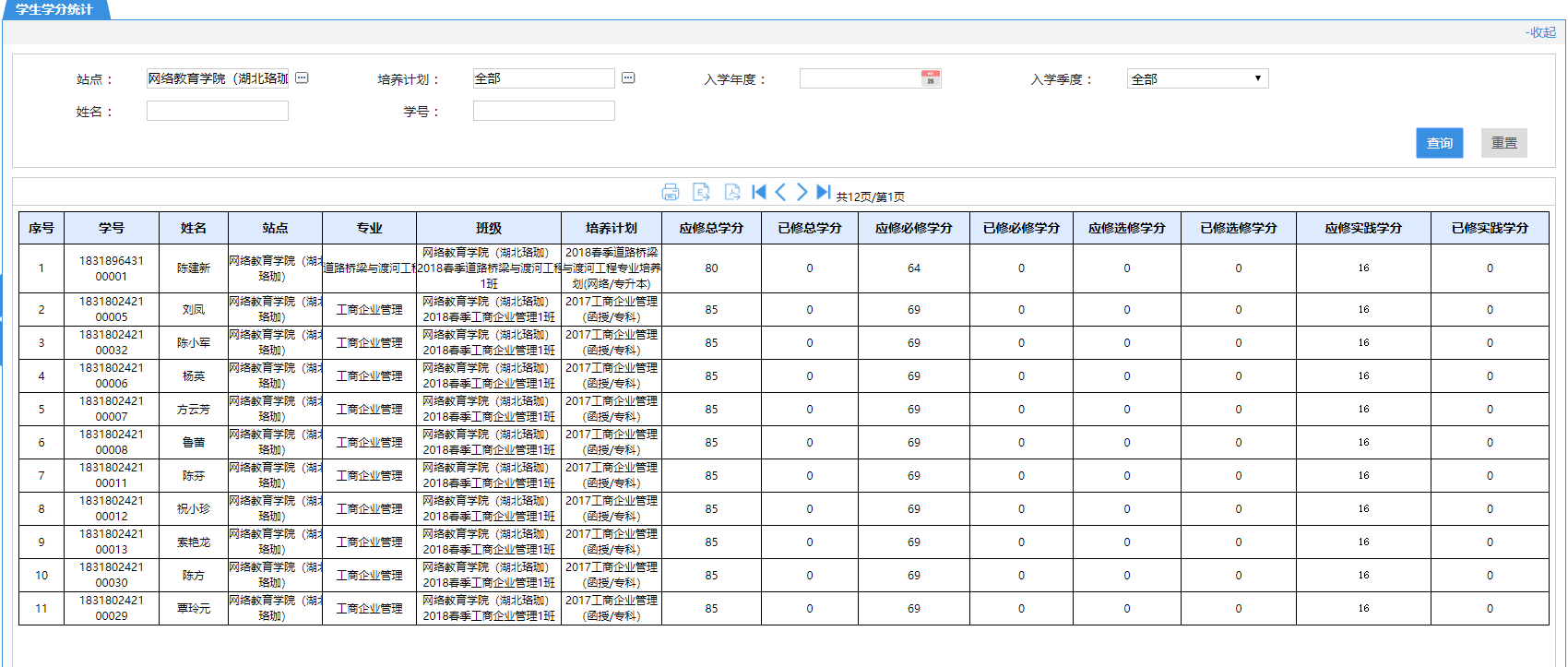 